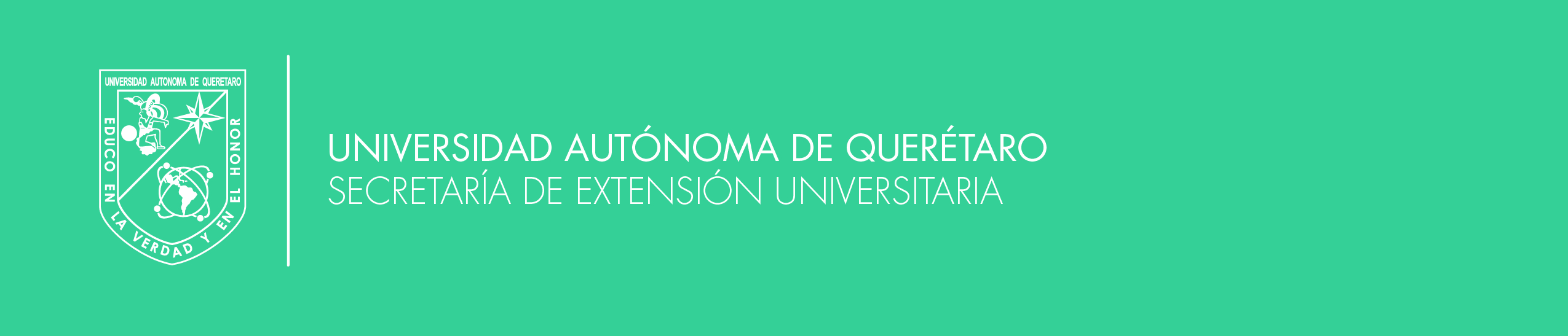        ANEXO 1FORMATO DE REGISTRO DE PROYECTOS DE VINCULACIÓNDatos del responsable técnicoDatos del proyecto de investigaciónProductos entregables al finalizar el proyecto de vinculaciónFecha (dd/mm/aa) Uso exclusivo de Secretaría de Extensión UniversitariaFecha (dd/mm/aa) No. de Registro:Nombre del responsable del proyecto :Clave de trabajador:Clave de trabajador:Clave de trabajador:Clave de trabajador:Facultad de adscripción:Campus:Campus:Campus:Campus:Campus:Máximo grado académico: (Indicar con una X)Doctor(a)MaestríaEspecialidadEspecialidadEspecialidadEspecialidadEspecialidadLicenciaturaLicenciaturaLugar donde obtuvo su último grado académico:Distinciones:Nivel del SNI: PROMEP PROMEP PROMEP PROMEP PROMEP PROMEP PROMEP Tipo de contratación: (Indicar con una X)Tiempo completoMedio tiempoMedio tiempoHonorariosHonorariosHonorariosHonorariosHonorariosCorreo electrónico:Tel./extensión:Tel./extensión:Tel./extensión:Tel./extensión:Tel./extensión:Tel./extensión:Título del Proyecto (Español) :Título del Proyecto (Español) :Título del Proyecto (Español) :Título del Proyecto (Español) :Título del Proyecto (Español) :Tipo de proyecto: (Indicar con una X)Tipo de proyecto: (Indicar con una X)Tipo de proyecto: (Indicar con una X)Tipo de proyecto: (Indicar con una X)Tipo de proyecto: (Indicar con una X)Vinculación TecnológicaVinculación TecnológicaVinculación SocialVinculación SocialVinculación SocialVinculación SocialVinculación SocialVinculación SocialArte y culturaArte y culturaArte y culturaArte y culturaArte y culturaArte y culturaGrado de avance del proyecto: Grado de avance del proyecto: Grado de avance del proyecto: Grado de avance del proyecto: Grado de avance del proyecto: Por iniciar:Por iniciar:Por iniciar:Por iniciar:En proceso (indicar porcentaje de avance):En proceso (indicar porcentaje de avance):En proceso (indicar porcentaje de avance):En proceso (indicar porcentaje de avance):En proceso (indicar porcentaje de avance):En proceso (indicar porcentaje de avance):En proceso (indicar porcentaje de avance):En proceso (indicar porcentaje de avance):En proceso (indicar porcentaje de avance):En proceso (indicar porcentaje de avance):En proceso (indicar porcentaje de avance):En proceso (indicar porcentaje de avance):Línea de trabajo en la que incide el proyecto:Línea de trabajo en la que incide el proyecto:Línea de trabajo en la que incide el proyecto:Línea de trabajo en la que incide el proyecto:Línea de trabajo en la que incide el proyecto:Objetivo del proyecto (Español) :Objetivo del proyecto (Español) :Objetivo del proyecto (Español) :Objetivo del proyecto (Español) :Objetivo del proyecto (Español) :Resumen del proyecto (máximo 200 palabras)Resumen del proyecto (máximo 200 palabras)Resumen del proyecto (máximo 200 palabras)Resumen del proyecto (máximo 200 palabras)Resumen del proyecto (máximo 200 palabras)Palabras clave:Palabras clave:Palabras clave:Palabras clave:Palabras clave:Financiamiento interno por convocatoria:(Indicar con una X)Financiamiento interno por convocatoria:(Indicar con una X)Financiamiento interno por convocatoria:(Indicar con una X)Recursos de la Facultad (Campus)Recursos de la Facultad (Campus)Recursos de la Facultad (Campus)Recursos de la Facultad (Campus)Recursos de la Facultad (Campus)Recursos de la Facultad (Campus)Recursos de la Facultad (Campus)Recursos de la Facultad (Campus)FOVINFOVINFOVINFOVINFOVINFOVINFOVINFOVINFinanciamiento externo:(Indicar con una X)Financiamiento externo:(Indicar con una X)Financiamiento externo:(Indicar con una X)ConvocatoriaConvocatoriaConvocatoriaConvocatoriaConvocatoriaConvocatoriaConvocatoriaConvocatoriaConvocatoriaConvocatoriaConvenioConvenioConvenioConvenioConvenioConvenioConvenioNombre de la instancia que otorga el recurso:Nombre de la instancia que otorga el recurso:Nombre de la instancia que otorga el recurso:Monto aprobado:(Indicar tipo de moneda y monto total en pesos mexicanos)Monto aprobado:(Indicar tipo de moneda y monto total en pesos mexicanos)Monto aprobado:(Indicar tipo de moneda y monto total en pesos mexicanos)Moneda nacionalMoneda nacionalMoneda nacionalMoneda nacionalMoneda nacionalMoneda nacionalDólaresDólaresDólaresDólaresDólaresEurosEurosEurosEurosEurosEurosEurosMonto total:Monto total:Monto total:Monto total:Fecha de inicio:(Aquella que apruebe la instancia que financia)Fecha de inicio:(Aquella que apruebe la instancia que financia)Fecha de inicio:(Aquella que apruebe la instancia que financia)Fecha de inicio:(Aquella que apruebe la instancia que financia)Fecha de término:(Aquella que apruebe la instancia que financia)Fecha de término:(Aquella que apruebe la instancia que financia)Fecha de término:(Aquella que apruebe la instancia que financia)Fecha de término:(Aquella que apruebe la instancia que financia)Fecha de término:(Aquella que apruebe la instancia que financia)Fecha de término:(Aquella que apruebe la instancia que financia)Fecha de término:(Aquella que apruebe la instancia que financia)Fecha de término:(Aquella que apruebe la instancia que financia)Fecha de término:(Aquella que apruebe la instancia que financia)Fecha de término:(Aquella que apruebe la instancia que financia)Colaboradores: (Proporcionar los datos requeridos)Colaboradores: (Proporcionar los datos requeridos)Colaboradores: (Proporcionar los datos requeridos)Colaboradores: (Proporcionar los datos requeridos)Colaboradores: (Proporcionar los datos requeridos)AdscripciónAdscripciónAdscripciónAdscripciónAdscripciónAdscripciónAdscripciónNombreNombreNombreNombreNombreNombreNombreNombreNombreNombreClave(Solo aplica a la UAQ)Clave(Solo aplica a la UAQ)Clave(Solo aplica a la UAQ)Clave(Solo aplica a la UAQ)Productos que realizarán derivados de la colaboración.Productos que realizarán derivados de la colaboración.Productos que realizarán derivados de la colaboración.Productos que realizarán derivados de la colaboración.Productos que realizarán derivados de la colaboración.Productos que realizarán derivados de la colaboración.Colaboradores: (Proporcionar los datos requeridos)Colaboradores: (Proporcionar los datos requeridos)Colaboradores: (Proporcionar los datos requeridos)Colaboradores: (Proporcionar los datos requeridos)Colaboradores: (Proporcionar los datos requeridos)Colaboradores: (Proporcionar los datos requeridos)Colaboradores: (Proporcionar los datos requeridos)Colaboradores: (Proporcionar los datos requeridos)Colaboradores: (Proporcionar los datos requeridos)Colaboradores: (Proporcionar los datos requeridos)Alumnos participantes:Alumnos participantes:Alumnos participantes:Alumnos participantes:Alumnos participantes:AdscripciónAdscripciónAdscripciónAdscripciónAdscripciónAdscripciónAdscripciónNo. de expedienteNo. de expedienteNo. de expedienteNo. de expedienteNo. de expedienteNo. de expedienteNo. de expedienteNo. de expedienteNo. de expedienteNo. de expedienteEstudiante o pasanteEstudiante o pasanteEstudiante o pasanteEstudiante o pasanteLicenciatura,Especialidad, Maestría o DoctoradoLicenciatura,Especialidad, Maestría o DoctoradoLicenciatura,Especialidad, Maestría o DoctoradoLicenciatura,Especialidad, Maestría o DoctoradoLicenciatura,Especialidad, Maestría o DoctoradoLicenciatura,Especialidad, Maestría o DoctoradoAlumnos participantes:Alumnos participantes:Alumnos participantes:Alumnos participantes:Alumnos participantes:Alumnos participantes:Alumnos participantes:Alumnos participantes:Alumnos participantes:Alumnos participantes:Proyecto de Vinculación Social (PVS)Proyecto de Vinculación Tecnológica (PVT)Proyecto de Vinculación Artístico-Cultural (PVAC)Informe técnico debidamente aprobado y finiquitado (presentar carta de finiquito). Este producto es obligatorio para todos los proyectos.Informe técnico debidamente aprobado y finiquitado (presentar carta de finiquito). Este producto es obligatorio para todos los proyectos.Informe técnico debidamente aprobado y finiquitado (presentar carta de finiquito). Este producto es obligatorio para todos los proyectos.Bitácora o expediente de actividades con memoria fotográfica.Tesis concluida de licenciatura o posgrado.Videos documentales.Videos documentales.Artículos indizados.Tesis terminada de licenciatura o posgrado.Materiales didácticos.Libros.Artículos en revistas especializadas.Materiales de difusión.Capítulo de libros.Libros.Tesis terminada de licenciatura o posgrado.Registro de propiedad intelectual.Capítulo de libros.Artículos de difusión.Sinodalías.Registro de propiedad intelectual.Libros.Presentación de resultados del proyecto artístico o cultural en congreso,mesa redonda, simposio o a través de ponencia, taller, seminario,nacional o internacional.Capítulo de libros.Exposiciones de artes visuales, video arte, intervenciones, multimedia,conciertos, partituras, puestas en escena y presentaciones de danza enescenarios de reconocido prestigio nacional o internacional.Revistas.Sinodalías.Registro de propiedad intelectual.Consultas médicas y/o psicológicas a la comunidad.Sinodalías.(Nombre y firma)Responsable del proyecto(Nombre y firma)Director de área(Nombre y firma)Secretaría de Extensión Universitaria